Муниципальный профессиональный конкурс на лучшую разработку дидактического средства обучения в технологии «Лэпбук»по теме: « Мир такой прекрасный, но не безопасный»МБДОУ детский сад №65Номинация: «Безопасное поведение в природе»ЛэпбукТема: «Безопасное путешествие по родному краю»Старшая возрастная группа (5-6 лет)                                                                   Подготовила: воспитатель                                                                    Васильева Елена Сергеевна                                                                          Тверь 2019Пояснительная записка к лэпбуку по теме:«Безопасное путешествие по родному краю»Актуальность: -Актуальность данного пособия обусловлена тем, что дети живущие в городе, зачастую имеют слабые представления о правилах поведения в лесу, у водоёмов, о ядовитых растениях и опасных насекомых. -Важно не только оберегать ребенка от опасности, но и готовить его к встрече с возможными трудностями, формировать представление о наиболее опасных ситуациях, о необходимости соблюдения мер предосторожности, а так же прививать навыки безопасного поведения в природе.-Необходимо также прививать бережное отношение ко всему нас окружающему. Дети должны понимать, что наша безопасность в наших руках, если ты обладаешь нужными знаниями.Задачи: Образовательные: - Познакомить детей с правилами поведения в лесу, у водоёма, Формировать представление об опасностях, возникающих при контакте с насекомыми, ядовитыми растениями и грибами;- Научить детей предвидеть опасное событие, уметь по возможности его избегать, а при необходимости действовать;Развивающие: -  Развивать осторожность, внимательность, ответственность,самостоятельность и осмотрительность в любых условиях.- Стимулировать познавательную активность, способствовать развитию коммуникативных навыков;Речевые: - Способствовать развитию речи детей, пополнению активного и пассивного словаря детей ( название грибов, ягод, природных явлений)- Развивать связную речь;Воспитательные:- Воспитывать навыки личной безопасности и чувство самосохранения;- Воспитывать чувство ответственности к своей жизни и бережное отношение к природе. Ожидаемые результаты:-Дети овладевают базовыми правилами поведения в различных ситуациях( находясь на отдыхе в лесу, либо у водоёмов в жаркую погоду);-формирование элементарных знаний о растительном мире леса;-формирование ответственности в своих действиях;-развитие воображения, творческих и аналитических способностей;-развитие связной речи  и обогащение словаря (беседы по картинкам, умение развёрнуто отвечать на вопросы);-развитие познавательного интереса;Применение:    Данное дидактическое пособие посвящено теме безопасности детей в природных условиях. Конечно, в условиях городской жизни дети меньшим образом сталкиваются один на один с опасностями исходящими от окружающей природы, нежели опасность от пожара или транспорта. Тем не менее, обучение правилам поведения в природных условиях является одним из важнейших моментов безопасности жизнедеятельности для детей, а в связи с тем, что информации, которую необходимо донести детям по этой теме много, но вся она расположена отдельно друг от друга. Поэтому целесообразней собрать всю информацию в единую папку – «лэпбук».     Разработанное дидактическое пособие «лэпбук» предназначено для педагогов дошкольного учреждения в работе с детьми старшего дошкольного возраста, а также для детей в их самостоятельной и игровой деятельности. «Лэпбук» способствует пониманию и запоминанию, структурированию дошкольником информации по изучаемой теме. Также ненавязчиво  подталкивает ребёнка к самостоятельному сбору и организации информации по изучаемой теме. В большей степени способствует повторению и закреплению материала по пройденному материалу.   Данное пособие является средством развивающего обучения, предполагает использование современных технологий: технологии организации коллективной творческой деятельности, коммукативных технологий, игровых технологий.Количество развивающих заданий:Дидактическая игра «Собери грибы»; Правила поведения в лесу (в виде гирлянды из кружочков)Конверты «ромашки» « Съедобное-несъедобное»;Дидактическая игра «Опасные насекомые»Дидактическая игра « Помоги собраться в поход и на пляж»;Вращающийся диск «Запрещающие знаки»;Вращающийся диск «Назови явление природы»;«Правила поведения у водоёма» на прищепках;Кармашек «Беседы по картинкам»;Кармашек «Загадки»;Кармашек «Стихи»;Кармашек «Раскраски»;Примеры заданий: 1.Дидактическая игра «Собери грибы» расположена на первой странице папки-«раскладушки», в виде картинок на «липучке» и игрового поля из фетра с изображением корзины. Цель:  закрепить у детей знание о грибах, умение различать съедобные и ядовитые грибы, развивать логическое мышление, внимание, память. Дидактический материал: панно из фетра на которой расположены плоские картинки с изображением съедобных и ядовитых грибов.  Ребёнок ( 1-2) берёт по очереди гриб, называет его (если знает), определяет съедобный или ядовитый. Съедобные грибы попадают в корзинку, ядовитые остаются на полянке.2. Развивающие задание беседы по картинкам «Опасные явления в природе»Дидактический материал включает 8 карточек с сюжетными картинками и познавательные беседы с детьми. Каждая беседа направлена на осмысление детьми разных явлений природы, таящих опасность для человека. Мороз и солнце, холод и жара, снег и дождь, вода (водоем) и лед (гололед), буря и гроза представлены в разных ситуациях через образы детей (мальчика и девочки) и их поведение на прогулках в разные времена года. Пока ребенок смотрит картинку, Вы рассказываете ему, что изображено на картинке, и какие правила нужно соблюдать в на природе, чтобы оставаться в безопасности (На обратной стороне). Затем ребёнок должен сам объяснить увиденное на картинке, отвечая на вопросы. В идеале добиться от ребёнка связного описательного рассказа.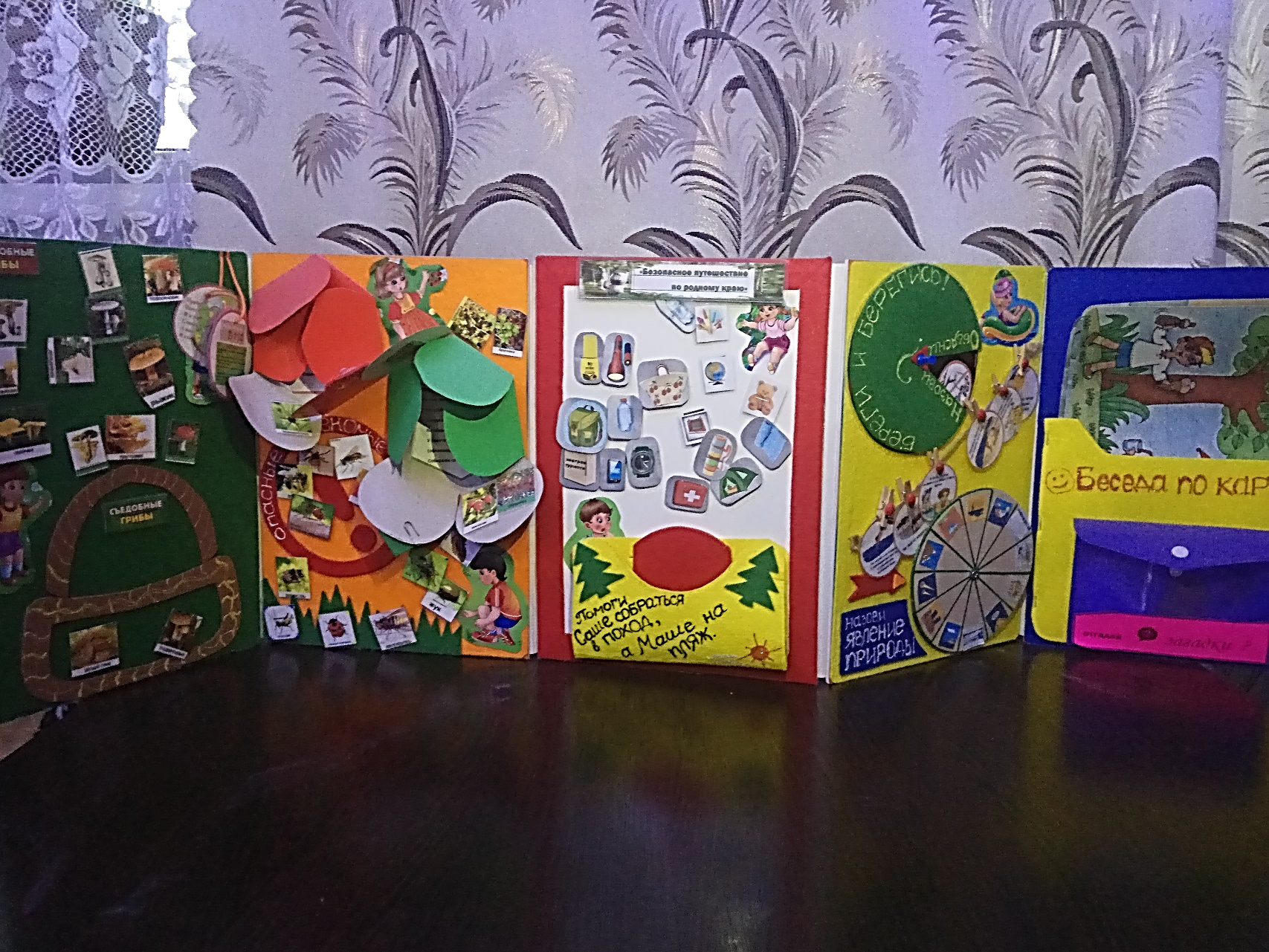 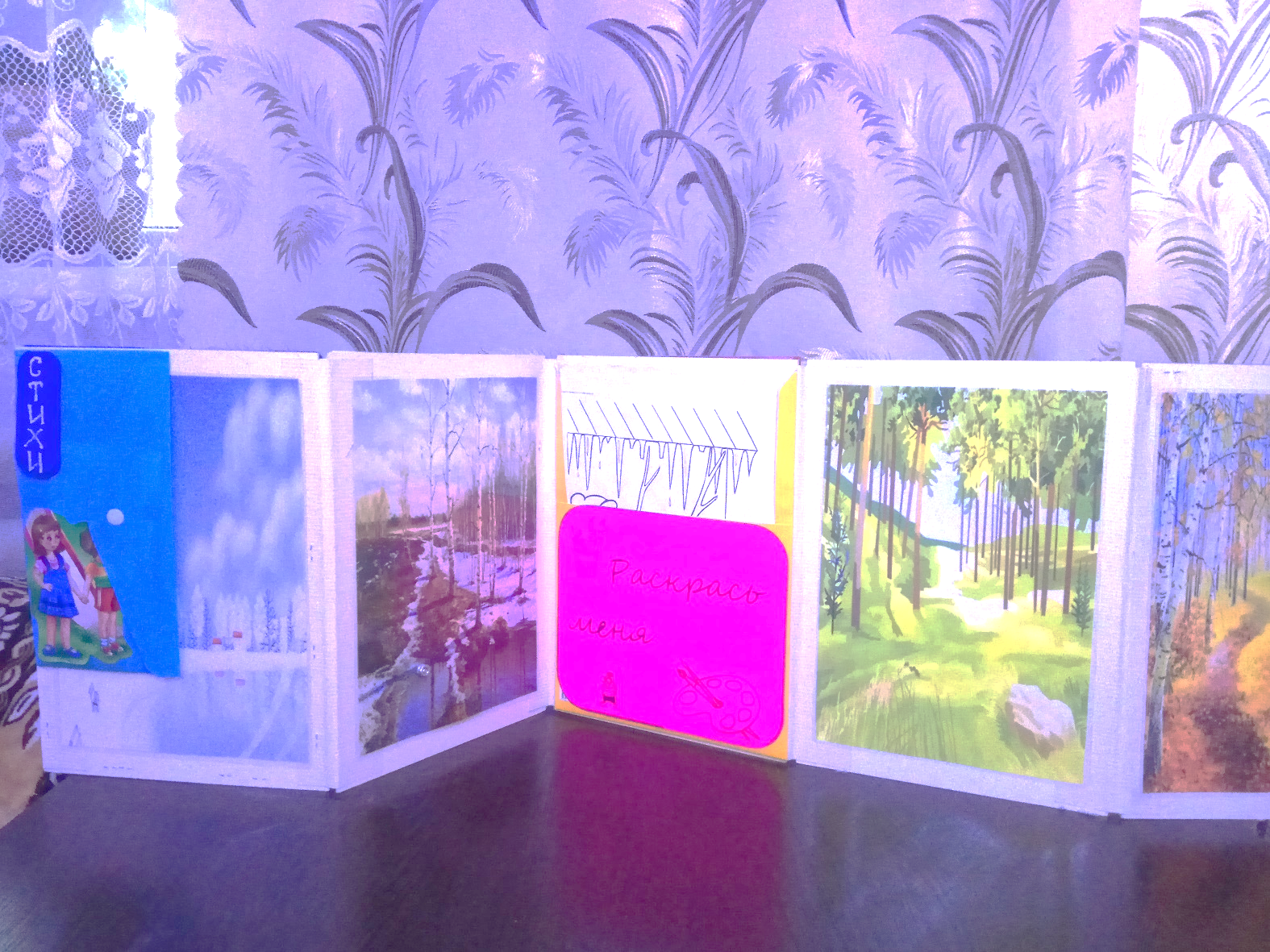 